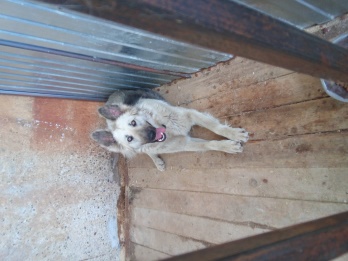 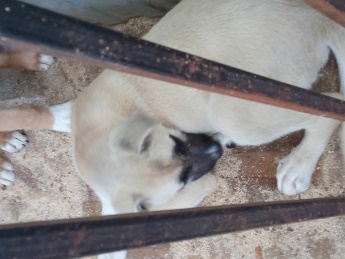 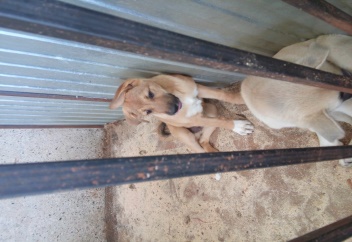 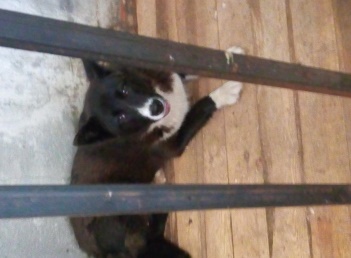 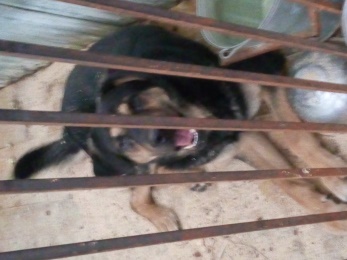 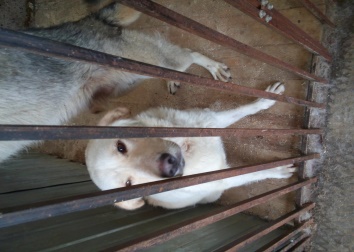 №19 Отловлено 09.07.18 г.Мегион ул.Нефтяников№20 Отловлено 09.07.18 п.Высокий ул.Таежная№21 Отловлено 09.07.18 п.Высокий ул.Таежная№22 Отловлено 09.07.18 г.Мегион ул.Победы№23 Отловлено 09.07.18 п.Высокий ул.Советская№24 Отловлено 09.07.18 п.Высокий ул.Ленина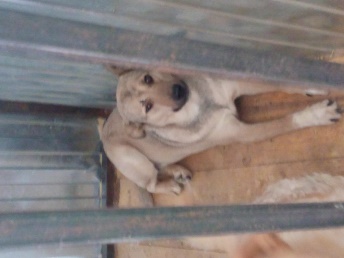 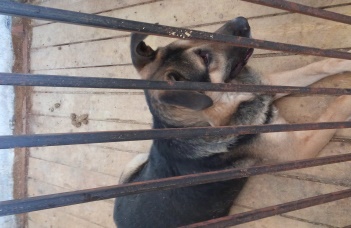 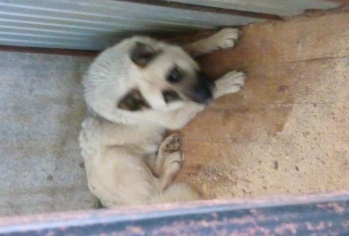 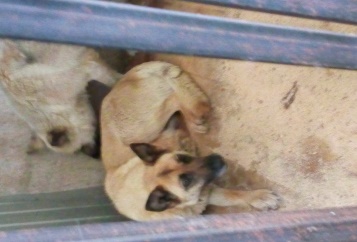 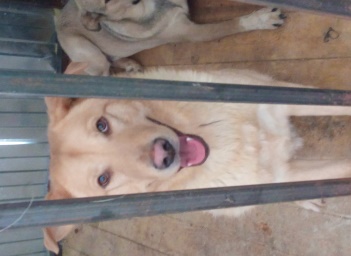 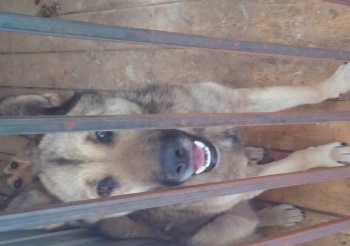 №25  Отловлено 09.07.18 г.Мегион ул.Пионерская№26  Отловлено 09.07.18 г.Мегион ул. Сутормина№27  Отловлено 09.07.18 п.Высокий ул.Озерная№28  Отловлено 09.07.18 п.Высокий ул.Озерная№29  Отловлено 09.07.18 г.Мегион ул.Победы№30  Отловлено 09.07.18 г.Мегион ул. Нефтяников